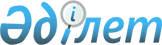 О признании утратившими силу некоторых постановлений акимата города БалхашПостановление акимата города Балхаша Карагандинской области от 12 мая 2016 года № 18/02      В соответствии с Законом Республики Казахстан от 23 января 2001 года "О местном государственном управлении и самоуправлении в Республике Казахстан" и пунктом 2 статьи 46 Закона Республики Казахстан от 6 апреля 2016 года "О правовых актах", акимат города Балхаш ПОСТАНОВЛЯЕТ: 

      1. Признать утратившими силу некоторые постановления акимата города Балхаш согласно приложению к настоящему постановлению.

      2. Отделу государственно-правовой работы аппарата акима города Балхаш (Камелбекова М.А.) и заинтересованным государственным органам в установленном законодательством порядке, провести соответствующую работу вытекающую из данного постановления.

      3. Контроль за исполнением настоящего постановления возложить на руководителя аппарата акима города Балхаш Асылбекова Болата Серикулы.

 Перечень утративших силу некоторых постановлений акимата города Балхаш      1. Постановление акимата города Балхаша от 29 октября 2010 года № 36/01 "Об установлении квоты рабочих мест для трудоустройства инвалидов" (зарегистрированное в Реестре государственной регистрации нормативных правовых актов за № 8-4-201, опубликованное в газетах "Балқаш өңірі" № 141-142 (11654) и "Северное Прибалхашье" № 136-137 (695) от 26 ноября 2010 года);

      2. Постановление акимата города Балхаш от 23 ноября 2011 года № 47/16 "Об установлении квоты рабочих мест для лиц, освобожденных из мест лишения свободы, а также лиц, состоящих на учете в службе пробации уголовно-исполнительной инспекции и несовершеннолетних выпускников интернатных организаций" (зарегистрированное в Реестре государственной регистрации нормативных правовых актов за № 8-4-258, опубликованное в газетах "Балқаш өңірі" № 146-147 (11815) и "Северное Прибалхашье" № 143-144 (853) от 23 декабря 2011 года);

      3. Постановление акимата города Балхаша от 19 января 2012 года № 02/04 "О внесении изменения в постановление акимата города Балхаша от 29 октября 2010 года № 36/01 "Об установлении квоты рабочих мест для трудоустройства инвалидов" (зарегистрированное в Реестре государственной регистрации нормативных правовых актов за № 8-4-268, опубликованное в газетах "Балқаш өңірі" № 19-20 (11838) и "Северное Прибалхашье" № 19-20 (876) от 17 февраля 2012 года);

      4. Постановление акимата города Балхаша от 21 февраля 2013 года № 04/31 "О внесении дополнений в постановление акимата города Балхаша от 23 ноября 2011 года № 47/16 "Об установлении квоты рабочих мест для лиц, освобожденных из мест лишения свободы и несовершеннолетних выпускников интернатных организаций" (зарегистрированное в Реестре государственной регистрации нормативных правовых актов за № 2270, опубликованное в газетах "Балқаш өңірі" № 39-40 (12003) и "Северное Прибалхашье" № 38-39 (1076) от 12 апреля 2013 года);

      5. Постановление акимата города Балхаш от 5 ноября 2014 года № 45/02 "О внесении изменений в постановление акимата города Балхаш от 19 июня 2014 года № 26/05 "О дополнительном перечне целевых групп" (зарегистрированное в Реестре государственной регистрации нормативных правовых актов за № 2836, опубликованное в газетах "Балқаш өңірі" № 136 (12242) и "Северное Прибалхашье" № 135 (1313) от 10 декабря 2014 года);

      6. Постановление акимата города Балхаш от 15 января 2015 года № 02/01 "Об утверждении Положения государственного учреждения "Аппарат акима города Балхаша" (зарегистрированное в Реестре государственной регистрации нормативных правовых актов за № 2962, опубликованное в газетах "Балқаш өңірі" № 16-17 (12267) и "Северное Прибалхашье" № 16-17 (1338) от 13 февраля 2015 года);

      7. Постановление акимата города Балхаш от 17 февраля 2015 года № 07/02 "Об утверждении Положения государственного учреждения "Отдел ветеринарии города Балхаш" (зарегистрированное в Реестре государственной регистрации нормативных правовых актов за № 3030, опубликованное в газетах "Балқаш өңірі" № 29 (12279) и "Северное Прибалхашье" № 29 (1350) от 18 марта 2015 года);

      8. Постановление акимата города Балхаш от 17 февраля 2015 года № 07/05 "Об утверждении Положения государственного учреждения "Отдел образования города Балхаш" (зарегистрированное в Реестре государственной регистрации нормативных правовых актов за № 3064, опубликованное в газетах "Балқаш өңірі" № 35-36 (12286) и "Северное Прибалхашье" № 35-36 (1357) от 03 апреля 2015 года);

      9. Постановление акимата города Балхаш от 17 февраля 2015 года № 07/06 "Об утверждении Положения государственного учреждения "Отдел физической культуры и спорта города Балхаш" (зарегистрированное в Реестре государственной регистрации нормативных правовых актов за № 3063, опубликованное в газетах "Балқаш өңірі" № 37 (12287) от 08 апреля 2015 года и "Северное Прибалхашье" № 35-36 (1357) от 03 апреля 2015 года);

      10. Постановление акимата города Балхаш от 6 августа 2015 года № 30/03 "Об утверждении Положения государственного учреждения "Отдел земельных отношений, архитектуры и градостроительства города Балхаш" (зарегистрированное в Реестре государственной регистрации нормативных правовых актов за № 3412, опубликованное в газетах "Балқаш өңірі" № 106 (12356) и "Северное Прибалхашье" № 106-107 (1428) от 30 сентября 2015 года);

      11. Постановление акимата города Балхаш от 6 августа 2015 года № 30/10 "Об утверждении Положения государственного учреждения "Отдел предпринимательства и сельского хозяйства города Балхаш" (зарегистрированное в Реестре государственной регистрации нормативных правовых актов за № 3411, опубликованное в газетах "Балқаш өңірі" № 106 (12356) и "Северное Прибалхашье" № 106-107 (1428) от 30 сентября 2015 года);

      12. Постановление акимата города Балхаш от 22 октября 2015 года №40/03 "Об утверждении Положения государственного учреждения "Отдел строительства города Балхаш" (зарегистрированное в Реестре государственной регистрации нормативных правовых актов за № 3520, опубликованное в газетах "Балқаш өңірі" № 136-137 (12387) и "Северное Прибалхашье" № 137-138 (1459) от 11 декабря 2015 года);

      13. Постановление акимата города Балхаш от 18 декабря 2015 года №51/01 "Об утверждении перечня предприятий, организаций и учреждений города Балхаш, в которых будут проводиться общественные работы в 2016 году, видов, конкретных условий, объемов работ и размера оплаты труда" (зарегистрированное в Реестре государственной регистрации нормативных правовых актов за № 3614, опубликованное в газетах "Балқаш өңірі" № 6-7 (12400) и "Северное Прибалхашье" № 7-8 (1472) от 22 января 2016 года);

      14. Постановление акимата города Балхаш от 11 февраля 2016 года № 04/04 "О дополнительном перечне целевых групп" (зарегистрированное в Реестре государственной регистрации нормативных правовых актов за № 3680, опубликованное в газетах "Балқаш өңірі" № 29 (12422) и "Северное Прибалхашье" № 24 (1488) от 16 марта 2016 года).


					© 2012. РГП на ПХВ «Институт законодательства и правовой информации Республики Казахстан» Министерства юстиции Республики Казахстан
				
      Аким города Балхаш

А. Аглиулин
Приложение
к постановлению акимата
города Балхаш
от 12 мая 2016 года
№ 18/02